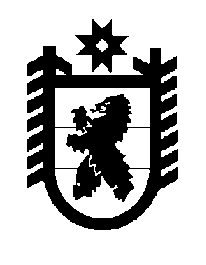 Российская Федерация Республика Карелия    ПРАВИТЕЛЬСТВО РЕСПУБЛИКИ КАРЕЛИЯПОСТАНОВЛЕНИЕот 26 сентября 2012 года № 294-Пг. Петрозаводск О внесении изменений в постановление Правительства Республики Карелия от 14 июля 2010 года № 138-ППравительство Республики Карелия п о с т а н о в л я е т:Внести в постановление Правительства Республики Карелия от            14 июля 2010 года № 138-П «О Порядке переоформления лицензий на пользование участками недр, содержащими месторождения общераспространенных полезных ископаемых, или участками недр местного значения, участками недр местного значения для строительства и эксплуатации подземных сооружений местного значения, не связанных с добычей полезных ископаемых, на территории Республики Карелия» (Собрание законодательства Республики Карелия, 2010, № 7, ст.841) следующие изменения:1) в наименовании слова «участками недр, содержащими месторождения общераспространенных полезных ископаемых, или участками недр местного значения, участками недр местного значения для строительства и эксплуатации подземных сооружений местного значения, не связанных с добычей полезных ископаемых» заменить словами «участками недр местного значения»;2) в абзаце втором слова «участками недр, содержащими месторождения общераспространенных полезных ископаемых, или участками недр местного значения, участками недр местного значения для строительства и эксплуатации подземных сооружений местного значения, не связанных с добычей полезных ископаемых» заменить словами «участками недр местного значения»;3) в Порядке переоформления лицензий на пользование участками недр, содержащими месторождения общераспространенных полезных ископаемых, или участками недр местного значения, участками недр местного значения для строительства и эксплуатации подземных сооружений местного значения, не связанных с добычей полезных ископаемых, на территории Республики Карелия, утвержденном указанным постановлением:а) в наименовании слова «участками недр, содержащими месторождения общераспространенных полезных ископаемых, или участками недр местного значения, участками недр местного значения для строительства и эксплуатации подземных сооружений местного значения, не связанных с добычей полезных ископаемых» заменить словами «участками недр местного значения»;б) в пункте 1 слова «участками недр, содержащими месторождения общераспространенных полезных ископаемых, или участками недр местного значения, участками недр местного значения для строительства и эксплуатации подземных сооружений местного значения, не связанных с добычей полезных ископаемых» заменить словами «участками недр местного значения»;в) пункт 2 изложить в следующей редакции: «2. Для переоформления лицензии на пользование участком недр субъект предпринимательской деятельности, претендующий на переоформление лицензии на пользование участком недр (далее – претендент), подает в орган исполнительной власти Республики Карелия, уполномоченный в сфере регулирования отношений недропользования (далее – уполномоченный орган), заявку, в которой указывается:полное и сокращенное официальное наименование претендента;юридический адрес претендента;основной государственный регистрационный номер записи о государственной регистрации и ИНН претендента;просьба о переоформлении лицензии на пользование участком недр с указанием вида, номера, даты государственной регистрации переоформляемой лицензии, наименования участка недр, целевого назначения работ на участке недр;основание переоформления лицензии, предусмотренное статьей 17.1 Закона Российской Федерации от 21 февраля 1992 года № 2395-1                         «О недрах»;согласие претендента принять на себя в полном объеме выполнение условий пользования недрами, предусмотренных переоформляемой лицензией.»;г) пункт 3 изложить в следующей редакции:«3. К заявке на переоформление лицензии прилагаются следующие документы:1) документ, подтверждающий согласие владельца лицензии на переоформление лицензии на претендента с указанием основания ее переоформления, в случае, если на момент подачи заявки владелец лицензии сохраняет статус юридического лица;2) доверенность, в случае, если заявка, согласие владельца лицензии на переоформление лицензии или указание основного общества о переоформлении лицензии подписаны лицами, не имеющими права действовать от имени соответствующего лица без доверенности;3) копии учредительных документов претендента и владельца лицензии, в случае, если на момент подачи заявки владелец лицензии сохраняет статус юридического лица;4) решение уполномоченных органов управления претендента и владельца лицензии об одобрении перехода права пользования участком недр и переоформления лицензии на пользование недрами с указанием основания перехода, предусмотренного статьей 17.1 Закона Российской Федерации от 21 февраля 1992 года № 2395-1 «О недрах», в случае, если на момент подачи заявки владелец лицензии сохраняет статус юридического лица;5) выписка из реестра акционеров, в случае, если претендент или владелец лицензии является акционерным обществом и на момент подачи заявки владелец лицензии сохраняет статус юридического лица.»;д) в пункте 4:абзац первый подпункта 2 изложить в следующей редакции:«2) в случае реорганизации юридического лица – пользователя недр путем присоединения к нему другого юридического лица или слияния его с другим юридическим лицом в соответствии с законодательством Российской Федерации или прекращения деятельности юридического лица – пользователя недр вследствие его присоединения к другому юридическому лицу в соответствии с законодательством Российской Федерации при условии, если другое юридическое лицо будет отвечать требованиям, предъявляемым к пользователям недр, а также будет иметь квалифицированных специалистов, необходимые финансовые и технические средства для безопасного проведения работ:»;в подпункте 4:абзац первый изложить в следующей редакции:«4) в случае если юридическое лицо – пользователь недр выступает учредителем нового юридического лица, созданного для продолжения деятельности на предоставленном участке недр в соответствии с лицензией на пользование участком недр, при условии, если новое юридическое лицо образовано в соответствии с законодательством Российской Федерации и ему передано имущество, необходимое для осуществления деятельности, указанной в лицензии на пользование участком недр, в том числе из состава имущества объектов обустройства в границах участка недр, а также имеются необходимые разрешения (лицензии) на осуществление видов деятельности, связанных с недропользованием, и доля прежнего юридического лица – пользователя недр в уставном капитале нового юридического лица на момент перехода права пользования участком недр составляет не менее половины уставного капитала нового юридического лица:»;в абзаце третьем слова «лицензионного участка» заменить словами «участка недр»;абзац первый подпункта 5 изложить в следующей редакции:«5) в случае приобретения субъектом предпринимательской деятельности в порядке, предусмотренном Федеральным законом «О несостоятельности (банкротстве)», имущества (имущественного комплекса) предприятия-банкрота (пользователя недр) при условии, что приобретатель имущества является юридическим лицом, созданным в соответствии с законодательством Российской Федерации, отвечает квалификационным требованиям, предъявляемым к недропользователю законодательством Российской Федерации о недрах:»;абзац первый подпункта 6 изложить в следующей редакции:«6) в случаях передачи права пользования участком недр юридическим лицом – пользователем недр, являющимся основным обществом, юридическому лицу, являющемуся его дочерним обществом, передачи права пользования участком недр юридическим лицом – пользователем недр, являющимся дочерним обществом, юридическому лицу, являющемуся его основным обществом, если юридическое лицо, которому передается право пользования недрами, создано в соответствии с законодательством Российской Федерации, соответствует требованиям, предъявляемым к пользователю недр законодательством Российской Федерации, условиям проведения конкурса или аукциона на право пользования данным участком недр, условиям лицензии на пользование данным участком недр и такому юридическому лицу передано имущество, необходимое для осуществления деятельности, указанной в лицензии на пользование недрами, в том числе из состава имущества объектов обустройства в границах участка недр:»;абзац второй изложить в следующей редакции:«документы, подтверждающие статус основного и дочернего общества (копии учредительных и регистрационных документов основного и дочернего общества, выписка из реестра акционеров, копии договора между хозяйственными обществами или иных документов, подтверждающих возможность основного общества определять решения, принимаемые дочерним обществом, в соответствии с гражданским законодательством);»;абзац третий изложить в следующей редакции:«7) в случае передачи права пользования участком недр юридическим лицом – пользователем недр, являющимся дочерним обществом основного общества, юридическому лицу, являющемуся дочерним обществом того же основного общества, по его указанию, если юридическое лицо, которому передается право пользования недрами, создано в соответствии с законодательством Российской Федерации, соответствует требованиям, предъявляемым к пользователю недр законодательством Российской Федерации, условиям проведения конкурса или аукциона на право пользования данным участком недр, условиям лицензии на пользование данным участком недр, и такому юридическому лицу передано имущество, необходимое для осуществления деятельности, указанной в лицензии на пользование недрами, в том числе из состава имущества объектов обустройства в границах участка недр:документы, подтверждающие статус основного и дочерних обществ (копии учредительных и регистрационных документов основного и дочерних обществ, выписка из реестра акционеров, копии договора между хозяйственными обществами или иных документов, подтверждающих возможность основного общества определять решения, принимаемые дочерними обществами, в соответствии с гражданским законодательством);письменное указание основного общества на переоформление лицензии.»;в абзаце четвертом слова «лицензионного участка» заменить словами «участка недр»;е) пункт 5 изложить в следующей редакции:«5. Данными о наличии у претендента необходимых финансовых средств для безопасного проведения работ, связанных с пользованием недрами, являются:копии бухгалтерских балансов претендента (с приложением всех обязательных форм) за год, предшествующий подаче заявки, и за последний отчетный период с приложением документов, подтверждающих их представление в налоговые органы;копия аудиторского заключения бухгалтерской (финансовой) отчетности претендента за год, предшествующий подаче заявки, если в соответствии с федеральными законами отчетность претендента подлежит обязательному аудиту;справки из банка о движении денежных средств по счетам претендента в течение месяца, предшествующего регистрации заявки в уполномоченном органе;справки из банка об остатке денежных средств на счетах претендента, полученные не ранее, чем за месяц до момента регистрации заявки в уполномоченном органе;копии договоров займа или кредита с приложением доказательств, подтверждающих передачу денежных средств претенденту,  в случае отсутствия у претендента необходимых собственных финансовых средств.»;ж) пункт 6 изложить в следующей редакции:«6. Данными о наличии у претендента необходимых технических средств для безопасного проведения работ, связанных с пользованием недрами, являются:документы, подтверждающие принадлежность претенденту  технических средств, необходимых для проведения работ на участке недр (копии договоров, актов приема-передачи, счетов-фактур и др.);копии договоров подряда на проведение отдельных работ, связанных с пользованием недрами, в случае, если претендент планирует привлекать для проведения работ на участке недр подрядные организации;документы, подтверждающие принадлежность подрядчику  технических средств, необходимых для проведения работ на участке недр, в случае, если претендент планирует привлекать для проведения работ на участке недр подрядные организации (копии договоров, актов приема-передачи, счетов-фактур и др.);копии лицензий на отдельные виды деятельности, связанные с пользованием недрами, осуществляемые претендентом или привлекаемыми им подрядными организациями»;з) дополнить пунктом 6.1 следующего содержания:«6.1. Данными о наличии у претендента квалифицированных специалистов являются:копия штатного расписания претендента;пофамильный перечень специалистов и рабочих претендента, которые будут непосредственно осуществлять работы по освоению участка недр;копии документов, подтверждающих квалификацию специалистов и рабочих претендента (дипломы, единые книжки взрывников, водительские удостоверения и др.);в случае, если претендент планирует привлекать для проведения работ на участке недр подрядные организации –  копия штатного расписания привлекаемой подрядной организации;пофамильный перечень специалистов и рабочих привлекаемой подрядной организации, которые будут непосредственно осуществлять работы по освоению участка недр;копии документов, подтверждающих квалификацию специалистов и рабочих привлекаемой подрядной организации (дипломы, единые книжки взрывников, водительские удостоверения и др.).»;и) дополнить пунктом 6.2. следующего содержания:«6.2. Данными, подтверждающими передачу претенденту имущества, необходимого для осуществления деятельности, указанной в лицензии на пользование участком недр, в том числе из состава имущества объектов обустройства в границах участка недр, предоставленного в пользование, являются:документы, подтверждающие передачу претенденту недвижимого имущества и технических средств, необходимых для осуществления деятельности, указанной в лицензии на пользование участком недр, в том числе из состава имущества объектов обустройства в границах участка недр, предоставленного в пользование (договоры, акты приема-передачи). При этом указанное имущество должно быть передано в собственность претенденту или предоставлено ему на ином праве, предусмотренном гражданским законодательством Российской Федерации, на срок, равный сроку пользования недрами, установленному в лицензии на пользование недрами;документы, подтверждающие передачу претенденту геологической информации и проектной документации, необходимых для проведения работ на участке недр (договоры, акты приема-передачи).Документами, подтверждающими приобретение претендентом имущества (имущественного комплекса) предприятия-банкрота, являющегося владельцем лицензии, и то, что это имущество связано с пользованием соответствующим участком недр, являются:справка о составе имущества (имущественного комплекса) предприятия-банкрота, являющегося владельцем лицензии, с описанием возможности использования данного имущества для пользования соответствующим участком недр, составленная претендентом;документы, подтверждающие приобретение претендентом имущества (имущественного комплекса) предприятия-банкрота, являющегося владельцем лицензии (протоколы подведения итогов торгов, договоры, акты приема-передачи и др.);документы, подтверждающие приобретение претендентом геологической информации и проектной документации, необходимых для проведения работ на участке недр (договоры, акты приема-передачи).»;к) дополнить пунктом 7.1 следующего содержания:«7.1. Заявки с прилагаемыми документами подаются претендентом в уполномоченный орган не позднее 6 месяцев с момента возникновения основания, предусмотренного пунктом 17.1 Закона Российской Федерации от 21 февраля 1992 года № 2395-1 «О недрах».»;л) в пункте 8 слова «30 рабочих» заменить словами «80 календарных»;м) в пункте 10: подпункт 1 дополнить словами «и Республики Карелия»;в подпункте 5 слова «наступления событий» заменить словами «возникновения оснований»;дополнить подпунктом 6 следующего содержания:«6) заявка на переоформление лицензии подана с нарушением сроков, предусмотренных пунктом 7.1 настоящего Порядка»;в абзаце седьмом слова «в 3-дневный срок» заменить словами «в течение 7 рабочих дней».            Глава Республики  Карелия                                                            А.П. Худилайнен